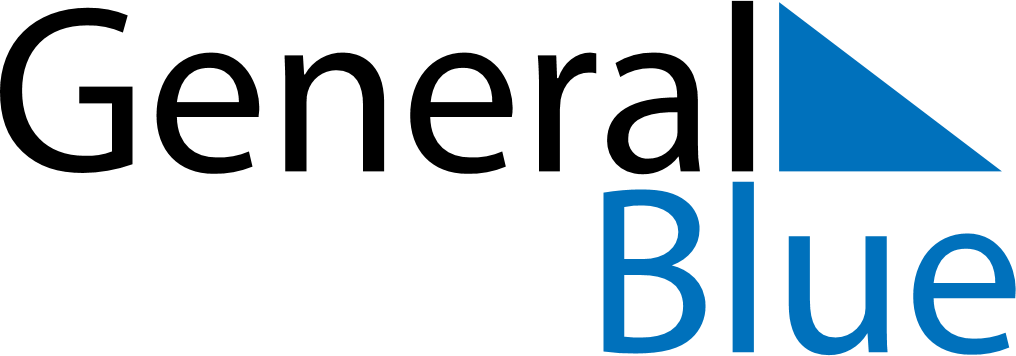 July 2024July 2024July 2024July 2024July 2024July 2024Bafq, Yazd, IranBafq, Yazd, IranBafq, Yazd, IranBafq, Yazd, IranBafq, Yazd, IranBafq, Yazd, IranSunday Monday Tuesday Wednesday Thursday Friday Saturday 1 2 3 4 5 6 Sunrise: 4:47 AM Sunset: 6:57 PM Daylight: 14 hours and 10 minutes. Sunrise: 4:47 AM Sunset: 6:57 PM Daylight: 14 hours and 10 minutes. Sunrise: 4:47 AM Sunset: 6:57 PM Daylight: 14 hours and 9 minutes. Sunrise: 4:48 AM Sunset: 6:57 PM Daylight: 14 hours and 9 minutes. Sunrise: 4:48 AM Sunset: 6:57 PM Daylight: 14 hours and 8 minutes. Sunrise: 4:49 AM Sunset: 6:57 PM Daylight: 14 hours and 7 minutes. 7 8 9 10 11 12 13 Sunrise: 4:49 AM Sunset: 6:56 PM Daylight: 14 hours and 7 minutes. Sunrise: 4:50 AM Sunset: 6:56 PM Daylight: 14 hours and 6 minutes. Sunrise: 4:50 AM Sunset: 6:56 PM Daylight: 14 hours and 5 minutes. Sunrise: 4:51 AM Sunset: 6:56 PM Daylight: 14 hours and 5 minutes. Sunrise: 4:51 AM Sunset: 6:56 PM Daylight: 14 hours and 4 minutes. Sunrise: 4:52 AM Sunset: 6:55 PM Daylight: 14 hours and 3 minutes. Sunrise: 4:52 AM Sunset: 6:55 PM Daylight: 14 hours and 2 minutes. 14 15 16 17 18 19 20 Sunrise: 4:53 AM Sunset: 6:55 PM Daylight: 14 hours and 1 minute. Sunrise: 4:54 AM Sunset: 6:54 PM Daylight: 14 hours and 0 minutes. Sunrise: 4:54 AM Sunset: 6:54 PM Daylight: 13 hours and 59 minutes. Sunrise: 4:55 AM Sunset: 6:53 PM Daylight: 13 hours and 58 minutes. Sunrise: 4:55 AM Sunset: 6:53 PM Daylight: 13 hours and 57 minutes. Sunrise: 4:56 AM Sunset: 6:53 PM Daylight: 13 hours and 56 minutes. Sunrise: 4:56 AM Sunset: 6:52 PM Daylight: 13 hours and 55 minutes. 21 22 23 24 25 26 27 Sunrise: 4:57 AM Sunset: 6:52 PM Daylight: 13 hours and 54 minutes. Sunrise: 4:58 AM Sunset: 6:51 PM Daylight: 13 hours and 53 minutes. Sunrise: 4:58 AM Sunset: 6:50 PM Daylight: 13 hours and 52 minutes. Sunrise: 4:59 AM Sunset: 6:50 PM Daylight: 13 hours and 50 minutes. Sunrise: 5:00 AM Sunset: 6:49 PM Daylight: 13 hours and 49 minutes. Sunrise: 5:00 AM Sunset: 6:49 PM Daylight: 13 hours and 48 minutes. Sunrise: 5:01 AM Sunset: 6:48 PM Daylight: 13 hours and 47 minutes. 28 29 30 31 Sunrise: 5:02 AM Sunset: 6:47 PM Daylight: 13 hours and 45 minutes. Sunrise: 5:02 AM Sunset: 6:47 PM Daylight: 13 hours and 44 minutes. Sunrise: 5:03 AM Sunset: 6:46 PM Daylight: 13 hours and 43 minutes. Sunrise: 5:03 AM Sunset: 6:45 PM Daylight: 13 hours and 41 minutes. 